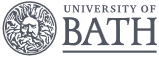 Data Protection Act 2018Subject Access Request Form1.	Personal Details of Subject2.	Alternative Contact Details (where the requester is not the data subject)	Only complete this section if you are not the data subject, e.g. you are 	requesting information relating to another person.3.	Records Required	(PLEASE COMPLETE ALL SECTIONS)A.	Please tick the category into which your enquiry fallsB.	Please describe the information you seek in as much detail as possible.  	This will help us to identify the information you require.  	For example, 	‘Information relating to me contained in the Board of Examiners meeting 	of …’ or ‘emails about me relating to x matter sent by A.N. Other 	between June and October 2017’.C.	Sections / Departments to search	Please tick below which (if any) of the following sections/departments 	the documents you are seeking may be found or which you would like 	us to search.4.	Identity4.1	If you are requesting personal data of which you are the subject please supply 	a photocopy of proof of identity with this form, such as passport, driving 	licence or University ID card. 	4.2	If you are requesting personal data on behalf of a subject please describe in 	section 2 your relationship to the subject, and supply with this form:	(a)	written signed authority of the subject;	(b)	a photocopy of proof of the subject’s identity, such as passport, driving 		licence or University ID card.5.	Declaration	I certify the information provided in this form is accurate to the best of my 	knowledge.  I accept that the University will take reasonable steps to establish 	identity prior to release of personal data.	I request that the University of Bath provides me with a copy of personal data 	relating to the subject named in Section 1 of this form.	I enclose the following:		A photocopy of the data subject’s proof of identity;		Written and signed authority of the data subject (if I am not the data 		subject).	TitleForename(s)Forename(s)SurnameAny previous name known to the UniversityAny previous name known to the UniversityAny previous name known to the UniversityAny previous name known to the UniversityDate of birthDate of birthCurrent telephone numberCurrent telephone numberCurrent AddressCurrent AddressCurrent email addressCurrent email addressRelationship to University of BathRelationship to University of BathStart and end dates of employment /education at the University of Bath (if applicable)Start and end dates of employment /education at the University of Bath (if applicable)Student/Staff ID number and Faculty/Department (if applicable)Student/Staff ID number and Faculty/Department (if applicable)Start and end dates of employment /education at the University of Bath (if applicable)Start and end dates of employment /education at the University of Bath (if applicable)Any other information that could help identify your personal dataAny other information that could help identify your personal dataAny other information that could help identify your personal dataAny other information that could help identify your personal dataTitleForename(s)Forename(s)SurnameAddressAddressTelephone numberTelephone numberAddressAddressEmail addressEmail addressRelationship to data subjectRelationship to data subjectRelationship to data subjectRelationship to data subjectCategoryAcademic marks or course work detailsDisciplinary recordsGrievance recordsOther HR related documentsHealth and medical mattersPolitical, religious or trade union informationPersonal details, e.g. name, address and date of birthOther (please specify or describe if possible)Section / DepartmentSearch()Your School / FacultyHuman ResourcesAcademic RegistryFinance OfficeBUCSLibrary ServicesUniversity Secretary’s Office (including Legal Office)Alumni and DevelopmentCommunications and Marketing ServicesStudent Services:Careers ServiceAccommodation OfficeChaplaincyStudent Counselling ServiceInternational OfficeEstates DepartmentProcurementWidening Participation OfficeThe Sports Training VillageOther (please specify if possible)SignedPlease print nameDate